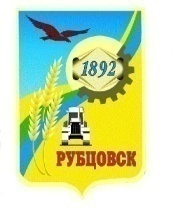 Администрация города Рубцовска Алтайского края. Рубцовск, пр. Ленина, 130телефон 8(38557)96-401, т/факс 8(38557)96-423   E-mail: office@rubtsovsk.orgсайт: rubtsovsk.orgОКПО 04018528, ОГРН 1022200813656ИНН 2209011079, КПП 220901001ПРОТОКОЛ  № 2о результатах аукциона (открытого по составу участников и по форме подачи заявок) по продаже права на заключение договоров аренды земельных участков                                           для строительства отдельными лотамиг. Рубцовск, пер. Бульварный, 25,  каб.51         11 августа 2020         					        10 час.00 мин. (время местное)  Состав комиссии: состав комиссии по проведению торгов (конкурсов, аукционов) по продаже земельных участков, права на заключение договоров аренды земельных участков определен распоряжением Администрации города Рубцовска Алтайского края от 20.11.2017 № 538-р. В состав комиссии входит 14 человек. Присутствует 8 членов комиссии.   Кворум имеется.В соответствии с извещением, опубликованным в газете  «Местное время» от 14.07.2020 № 54, в Администрации города Рубцовска Алтайского края  11 августа 2020 года, в соответствии со ст.39.12 Земельного кодекса Российской Федерации комиссией по проведению торгов принято решение:1. В связи с тем, что не подано ни одной заявки на участие в аукционе и на основании п.14 ст.39.12 Земельного Кодекса РФ, аукцион по Лоту № 1 (пер.Объездной, участок 6), Лоту № 2 (пер.Объездной, участок 7,) Лоту № 3 (улица Гарнизонная, участок 32), Лоту № 4 (улица Гарнизонная, участок 33), Лоту № 5 (улица Энергетиков, участок 19), Лоту № 6 (улица  Павлодарская, участок 11), Лоту № 8 (В 30 метрах юго-западнее здания по ул. Локомотивной, 39), Лоту № 10 (улица Сельмашская, 1 В), Лоту № 11 (в 60 м юго-западнее здания гаража по Рабочему тракту, 20), Лоту № 12 (улица Тракторная, 48 Б), Лоту № 15 (с восточной стороны территории по Угловскому тракту, 6) признать несостоявшимся. 2. В связи с тем, что подана только одна заявка на участие в аукционе и на основании п.14 ст.39.12 Земельного Кодекса РФ, аукцион по Лоту № 7 (улица Ломоносова, участок 76 Б), признать несостоявшимся. Предложить единственному участнику Рослову Сергею Васильевичу не ранее 10 дней со дня размещения информации о результатах торгов на официальном сайте заключить договор аренды земельного участка по начальной цене и на условиях информационного сообщения о проведении аукциона в сумме  1 319 (одна тысяча триста девятнадцать) рублей.3. В связи с тем, что подана только одна заявка на участие в аукционе и на основании п.14 ст.39.12 Земельного Кодекса РФ, аукцион по Лоту № 9 (Веселоярский тракт, 15), признать несостоявшимся. Предложить единственному участнику ИП Пастухову Константину Михайловичу не ранее 10 дней со дня размещения информации о результатах торгов на официальном сайте заключить договор аренды земельного участка по начальной цене и на условиях информационного сообщения о проведении аукциона в сумме  80 985 (восемьдесят тысяч девятьсот восемьдесят пять) рублей.4. В связи с тем, что подана только одна заявка на участие в аукционе и на основании п.14 ст.39.12 Земельного Кодекса РФ, аукцион по Лоту № 13 (В 90 метрах северо-восточнее здания по ул. Алтайской, 118), признать несостоявшимся. Предложить единственному участнику Капустину Андрею Владимировичу не ранее 10 дней со дня размещения информации о результатах торгов на официальном сайте заключить договор аренды земельного участка по начальной цене и на условиях информационного сообщения о проведении аукциона в сумме  10 000 (десять тысяч) рублей.5. В связи с тем, что подана только одна заявка на участие в аукционе и на основании п.14 ст.39.12 Земельного Кодекса РФ, аукцион по Лоту № 14 (улица Тракторная, участок 35Е), признать несостоявшимся. Предложить единственному участнику ООО «Инсайд-Инвест» не ранее 10 дней со дня размещения информации о результатах торгов на официальном сайте заключить договор аренды земельного участка по начальной цене и на условиях информационного сообщения о проведении аукциона в сумме  136 500 (сто тридцать шесть тысяч пятьсот) рублей.Протокол результатов открытого аукциона по продаже права на  заключение  договоров аренды  земельных  участков, подписан всеми присутствующими на заседании членами комиссии и будет размещен на официальном  сайте torgi.gov.ru, а также на сайте Администрации города:  http://rubtsovsk.org/, а также в газете «Местное время».